8 maja 2020r.piątekTemat dnia: Zadajemy pytania. Dzisiaj na zajęciach:Będziesz ćwiczył umiejętność zadawania pytań.Utrwalisz poprawność pisania wykorzystując poznane zasady ortograficzne.Będziesz rozwiązywać zadania tekstowe i porównywać długości.Zastanowisz się nad swoimi planami na przyszłość i w jaki sposób możesz je zrealizować.Religia:Witam Was gorąco! Po wniebowstąpieniu Pana Jezusa Apostołowie zebrali się w Wieczerniku i modlili się razem z Maryją. Wtedy zstąpił na nich Duch Święty i sprawił, że zaczęli odważnie głosić wiarę w Jezusa Zbawiciela. Dzisiaj młodzi ludzie przyjmują sakrament bierzmowania, którego udziela im biskup. Ten sakrament tak jak chrzest przyjmuje się raz w życiu. Bierzmowani otrzymują szczególne dary Ducha Św.: DAR MĄDROŚCI, ROZUMU, RADY, MĘSTWA, UMIEJĘTNOŚCI, POBOŻNOŚCI I BOJAŹNI BOŻEJ. Sakrament bierzmowania przyjmiesz, gdy będziesz starszy. Ale już teraz możesz przygotowywać się do jego przyjęcia. Módl się do Ducha Świętego o Jego pomoc i dary. Powtórz też dzisiaj zadane ostatnio słowa pieśni maryjnej: MARYJO JA TWE DZIECIĘ ….Pozdrawiam! Katechetka MałgorzataEdukacja polonistyczna:Otwórz ćwiczenia polonistyczno – społeczne cz.4 na str. 14. Przeczytaj polecenie zad.1. Zwróć uwagę, jak zbudowane jest zdanie pytające (PYTANIE) – od jakiego wyrazu się zaczyna, jaki znak jest na końcu pytania. Wykonaj to ćwiczenie ustnie.https://flipbooki.mac.pl/ew/oto-ja-klasa2-cwi-hum-4/mobile/index.html#p=16 Spójrz teraz na stronę 15 na zad.4. Przeczytaj uważnie odpowiedzi dzieci umieszczone na kolorowych prostokątach i zastanów się, jakie musiało być pytanie, na które odpowiadały. Napisz swoją propozycję pytań pasującą do tych odpowiedzi. Jeśli nie masz w domu ćwiczeń wykonaj to zadanie w zeszycie do j.polskiego zapisując pytanie i odpowiedź na nie.Zasady polskiego savoir vivre, czyli właściwego, kulturalnego zachowania nakazują zwracać się do osób dorosłych używając słów pan, pani.Przeczytaj informację ZAPAMIĘTAJ! zamieszczoną w ćwiczeniach na str.14 i wykonaj zadanie 2 (w ćwiczeniach lub zeszycie).Przeczenie nie z czasownikami, czyli nazwami czynności piszemy oddzielnie, 
np.: nie lubi, nie czyta. Spróbuj wykonać zadanie 3 na str. 14 stosując tę zasadę.Wczoraj zastanawiałeś się, kim chciałbyś zostać, gdy będziesz dorosły? Dzisiaj pomyśl, co musiałbyś zrobić, aby osiągnąć swój cel. Wykonaj zadanie 5 na str.15 w ćwiczeniach do j.polskiego (lub w zeszycie, jeśli nie masz ćwiczeń).Chwila przerwy na zajęcia ruchowe. https://www.youtube.com/watch?v=iKeatJK181Q Edukacja matematyczna:Obejrzyj filmik, który wytłumaczy Ci, na czym polega w matematyce porównywanie ze sobą różnej ilości przedmiotów (tzw. porównywanie różnicowe) i jak je obliczyć.	https://www.youtube.com/watch?v=27FAttIvv94 Otwórz podręcznik matematyczno – przyrodniczy cz.2 na stronie 54.https://flipbooki.mac.pl/ew/otoja_mat_przyr_kl2_cz2/mobile/index.html#p=56 Wykonaj zadanie 1. Obliczenie i odpowiedź zapisz w zeszycie do matematyki.W podręczniku „Liczę” wykonaj zadanie 1 i 2 na stronie 64.	https://flipbooki.mac.pl/ew/oto-ja-klasa2-licze/mobile/index.html#p=66 Zadanie 3 i 4 na str.65 dla chętnych.Życzę Wam wszystkim spokojnego i udanego weekendu, dbajcie o siebie i swoje zdrowie. Pamiętajcie, że czekam na prace plastyczne przedstawiając Kim chcecie zostać w przyszłości? 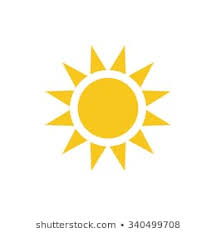 Ściskam mocno p. Katarzyna Raczyk. 